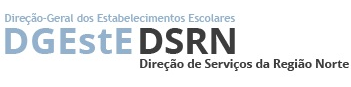 BOLSAS DE MÉRITO A ALUNOS CARENCIADOSENSINO SECUNDÁRIOBOLETIM DE CANDIDATURAANO LECTIVO 2021/2022_____________________________________________________nascido(a) a ____/____/____ natural da freguesia de ________________________ concelho de ______________ filho de ________________________________________, exercendo a profissão de __________________________________________ e de _________________________________________________ exercendo a profissão de ____________________________________, tendo concluído, na Escola EBS de Campo, no ano lectivo de 2020/2021, o ___ ano, com a média de ____(*), apresenta a sua candidatura à bolsa de mérito para o ano lectivo 2021/2022, ano em que irá frequentar o ___ ano do Ensino Secundário, na Escola __________________________________________________________________________________________________________________.Campo, ____, de _________________ de 2021.______________________________________                        (Assinatura do(a) aluno(a)______________________________________             (Assinatura do Encarregado de Educação)